проект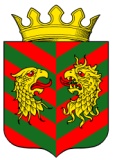 СОВЕТ ДЕПУТАТОВ  МУНИЦИПАЛЬНОГО ОБРАЗОВАНИЯ «КЯХТИНСКИЙ РАЙОН» РЕСПУБЛИКИ БУРЯТИЯР Е Ш Е Н И Е«___» ___________2018 года                                                                 № ______  г. КяхтаО рассмотрении годового отчета об исполнении бюджета муниципального образования «Кяхтинский район» за 2017годВ соответствии со статьями 264.5, 264.6 Бюджетного кодекса Российской Федерации, руководствуясь пунктом 3 статьи 31 Положения о бюджетном процессе в МО «Кяхтинский район», утвержденного решением Совета депутатов МО «Кяхтинский район» 28.03.2013  №4-57С (с изменениями и дополнениями), Совет депутатов муниципального образования «Кяхтинский район» Республики Бурятия РЕШИЛ:	1.Рассмотреть годовой отчет об исполнении бюджета муниципального образования «Кяхтинский район» за 2017 год в установленном порядке на очередной сессии Совета депутатов МО «Кяхтинский район».	2. Проект решения «Об исполнении бюджета муниципального образования «Кяхтинский район» за 2017год» опубликовать в газете «Кяхтинские вести» и разместить на официальном интернет-сайте органов местного самоуправления муниципального образования «Кяхтинский район» www.admkht.ru.3. Назначить публичные слушания по обсуждению проекта годового отчета об исполнении бюджета муниципального образования «Кяхтинский район» за 2017 год на «22» июня 2018 года в 16.00 часов, по адресу: г.Кяхта, ул. Ленина, дом 33, здание местной администрации, зал заседаний.Создать комиссию по проведению публичных слушаний (далее по тексту - Комиссия) в следующем составе:Полонов А.Н., председатель Совета депутатов МО «Кяхтинский район»;Венедиктова Т.В., председатель постоянной депутатской комиссии по экономике, муниципальной собственности, бюджету, налогам и сборам;Бусяцкая О.Д., председатель постоянной депутатской комиссии по социальному развитию, работе с общественными организациями, регламенту, законности и охране прав граждан;Лумбоцыренов Ц.Р., председатель постоянной депутатской комиссии по сельскому хозяйству, земельной реформе и охране окружающей среды;Злыгостева Е.О., председатель Контрольно-счетной палаты МО «Кяхтинский район»;Тугульдуров В.Б-Н., управляющий делами администрации МО «Кяхтинский район»;Мункуева Л.В., начальник Финансового управления администрации МО «Кяхтинский район»;Агафонова Е.Л., начальник отдела по правовым вопросам и муниципальным закупкам Администрации МО «Кяхтинский район»;Намтаева И.Н., главный специалист Совета депутатов МО «Кяхтинский район».  Комиссии организовать работу по учету предложений граждан по проекту решения Совета депутатов МО «Кяхтинский район» «Об утверждении отчета об исполнении бюджета муниципального образования «Кяхтинский район» за 2017 год». Учет предложений граждан по проекту решения Совета депутатов МО «Кяхтинский район» «Об утверждении отчета об исполнении бюджета муниципального образования «Кяхтинский район» за 2017 год» принимаются в письменном виде по адресу: г.Кяхта, ул. Ленина, дом 33, каб.17, до «22» июня 2018 года.Ответственность за организацию подготовки материалов к публичным слушаниям по проекту решения Совета депутатов МО «Кяхтинский район» «Об утверждении отчета об исполнении бюджета муниципального образования «Кяхтинский район» за 2017 год»  возложить на Финансовое управление  администрации МО «Кяхтинский район». Контроль за выполнением данного решения возложить на председателя постоянной депутатской комиссии по экономике, муниципальной собственности, бюджету, налогам и сборам                     Венедиктову Т.В.Решение вступает в силу со дня принятия и подлежит официальному обнародованию (опубликованию) в газете «Кяхтинские вести» и размещению на официальном интернет-сайте органов местного самоуправления муниципального образования «Кяхтинский район» www.admkht.ru.Председатель Совета депутатовмуниципального образования«Кяхтинский район»                                                                          А.Н. ПолоновПредседатель Совета депутатовмуниципального образования«Кяхтинский район»                                                                          А.Н. ПолоновПредседатель Совета депутатовмуниципального образования«Кяхтинский район»                                                                          А.Н. Полонов